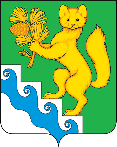 АДМИНИСТРАЦИЯ БОГУЧАНСКОГО РАЙОНАП О С Т А Н О В Л Е Н И Е«08» 10. 2021                    с. Богучаны	                          №  840-пВ соответствии с Федеральным законом Российской Федерации от 27.07.2010 № 210-ФЗ «Об организации предоставления государственных и муниципальных услуг», постановлением администрации Богучанского района от 19.11.2010 № 1665-п «Об утверждении Порядка разработки и утверждения администрацией Богучанского района административных регламентов предоставления муниципальных услуг», ст.ст. 7, 8, 48 Устава Богучанского района Красноярского края, ПОСТАНОВЛЯЮ:    	 1. Внести изменение в постановление администрации Богучанского района от 29.04.2020 № 454-п «Об утверждении административного регламента по предоставлению муниципальной услуги «По выдаче уведомления о соответствии (несоответствии) указанных в уведомлении о планируемых строительстве или реконструкции объекта индивидуального жилищного строительства или садового дома параметров объекта индивидуального жилищного строительства или садового дома установленным параметрам и (или) допустимости (недопустимости) размещения объекта индивидуального жилищного строительства или садового дома на земельном участке»:  - приложение  к  настоящему  постановлению   читать в  новой  редакции, согласно  приложению.2.  Контроль   за    исполнением   настоящего   постановления   возложить       на       заместителя    Главы     Богучанского    района    по   взаимодействию с органами государственной и муниципальной власти С.Л. Трещеву.3. Настоящее постановление вступает в силу со дня, следующего за днем опубликования в Официальном вестнике Богучанского района.Ио Главы  Богучанского района		                   С.И. Нохрин                                              Приложение к постановлениюадминистрации Богучанскогоот 08.10.2021 № 840-пАДМИНИСТРАТИВНЫЙ РЕГЛАМЕНТпредоставления муниципальной услуги по выдаче уведомления о соответствии (несоответствии) указанных в уведомлении  о планируемых строительстве или реконструкции объекта  индивидуального жилищного строительства или садового дома  параметров объекта индивидуального жилищного строительства или садового дома установленным параметрам и (или) допустимости (недопустимости) размещения объекта индивидуального жилищного строительства или садового дома на земельном участке1. Общие положения1.1. Настоящий Административный регламент (далее – Регламент) определяет порядок и стандарт предоставления администрацией Богучанского района (Далее – Администрация) муниципальной услуги по выдаче уведомления о соответствии (несоответствии) указанных в уведомлении о планируемых строительстве или реконструкции объекта индивидуального жилищного строительства или садового дома (далее – объект) параметров объекта индивидуального жилищного строительства или садового дома установленным параметрам и (или) допустимости (недопустимости) размещения объекта индивидуального жилищного строительства или садового дома на земельном участке (далее – Услуга).1.2. Уведомителем при предоставлении Услуги является застройщик - физическое или юридическое лицо, обеспечивающее на принадлежащем ему земельном участке или на земельном участке иного правообладателя (которому при осуществлении бюджетных инвестиций в объекты капитального строительства государственной (муниципальной) собственности органы государственной власти (государственные органы), Государственная корпорация по атомной энергии "Росатом", Государственная корпорация по космической деятельности "Роскосмос", органы управления государственными внебюджетными фондами или органы местного самоуправления передали в случаях, установленных бюджетным законодательством Российской Федерации, на основании соглашений свои полномочия государственного (муниципального) заказчика или которому в соответствии со статьей 13.3 Федерального закона от 29 июля 2017 года N 218-ФЗ "О публично-правовой компании по защите прав граждан - участников долевого строительства при несостоятельности (банкротстве) застройщиков и о внесении изменений в отдельные законодательные акты Российской Федерации" передали на основании соглашений свои функции застройщика) строительство, реконструкцию, капитальный ремонт, снос объектов капитального строительства, а также выполнение инженерных изысканий, подготовку проектной документации для их строительства, реконструкции, капитального ремонта. Застройщик вправе передать свои функции, предусмотренные законодательством о градостроительной деятельности, техническому заказчику.1.3. Сведения о местонахождении и графике работы Администрации,  номерах телефонов для справок, адресах электронной почты, местах и графике приема застройщика, в том числе приема уведомлений о планируемых строительстве или реконструкции объекта индивидуального жилищного строительства или садового дома (далее – уведомление о планируемом строительстве) и выдачи результата предоставления Услуги, форма уведомления о планируемом строительстве, перечень документов, прилагаемых к уведомлению о планируемом строительстве, размещаются на официальном сайте Администрации www.boguchansky-raion.ru (далее – Сайт) на странице Услуги в разделе «Реестр муниципальных услуг», а также на информационных стендах, расположенных в местах, определенных для приема застройщика.1.4. Порядок получения застройщиком информации по вопросам предоставления Услуги, сведений о ходе предоставления Услуги.Для получения информации о процедуре предоставления Услуги, в том числе о ходе предоставления Услуги, застройщик может обратиться:устно на личном приеме или посредством телефонной связи к уполномоченному должностному лицу Администрации или к сотруднику КГБУ «Многофункциональный центр предоставления государственных и муниципальных услуг» (далее – МФЦ);в письменной форме в адрес Администрации;через электронный сервис на Сайте в разделе «Администрация/ Муниципальные услуги/Контроль предоставления муниципальной услуги», указав регистрационный номер уведомления о планируемом строительстве.Информирование производится по вопросам предоставления Услуги, в том числе:о местонахождении и графике работы Администрации;о справочных телефонах Администрации;об адресе электронной почты Администрации, Сайте;о порядке получения информации застройщиком по вопросам предоставления Услуги, в том числе о ходе предоставления Услуги;о порядке, форме и месте размещения информации;о перечне документов, необходимых для получения Услуги;о времени приема застройщика и выдачи документов;об основаниях для выдачи уведомления о несоответствии указанных в уведомлении о планируемых строительстве или реконструкции объекта индивидуального жилищного строительства или садового дома параметров объекта индивидуального жилищного строительства или садового дома установленным параметрам и (или) недопустимости размещения объекта индивидуального жилищного строительства или садового дома на земельном участке (далее – уведомление о несоответствии объекта);о порядке обжалования действий (бездействия) и решений, осуществляемых и принимаемых в ходе предоставления Услуги.Продолжительность консультирования уполномоченным должностным лицом Администрации составляет не более 10 минут.Время ожидания консультации не должно превышать 30 минут.В случае получения обращения в письменной форме или форме электронного документа по вопросам предоставления Услуги уполномоченное должностное лицо Администрации обязано ответить на обращение в срок не более тридцати дней со дня регистрации обращения. Рассмотрение таких обращений осуществляется в соответствии с Федеральным законом от 02.05.2006 № 59-ФЗ «О порядке рассмотрения обращений граждан Российской Федерации».В любое время с момента приема уведомления о планируемом строительстве и прилагаемых документов застройщик имеет право на получение информации о ходе предоставления Услуги.2. Стандарт предоставления Услуги2.1. Наименование Услуги: выдача уведомления о соответствии (несоответствии) указанных в уведомлении о планируемых строительстве или реконструкции объекта индивидуального жилищного строительства или садового дома параметров объекта индивидуального жилищного строительства или садового дома установленным параметрам и (или) допустимости (недопустимости) размещения объекта индивидуального жилищного строительства или садового дома на земельном участке (далее также – уведомление о соответствии (несоответствии) планируемого объекта).2.2. Наименование органа Администрации, предоставляющего Услугу: отдел по архитектуре и  градостроительству администрации Богучанского района.2.3. Результатом предоставления Услуги является выдача застройщику: уведомление о соответствии указанных в уведомлении о планируемых строительстве или реконструкции объекта индивидуального жилищного строительства или садового дома параметров объекта индивидуального жилищного строительства или садового дома установленным параметрам и допустимости размещения объекта индивидуального жилищного строительства или садового дома на земельном участке2.4. Срок предоставления Услуги:1) срок направления уведомления о соответствии (несоответствии) планируемого объекта составляет семь рабочих дней со дня получения от застройщика уведомления о планируемом строительстве (об изменении параметров планируемого строительства или реконструкции) объекта и прилагаемых документов, за исключением случая, предусмотренного подпунктом 2 пункта 2.3. настоящего Регламента;2) срок направления уведомления о соответствии (несоответствии) планируемого объекта составляет двадцать рабочих дней со дня получения от застройщика уведомления о планируемом строительстве и прилагаемых документов в случае, если строительство или реконструкция объекта планируется в границах территории исторического поселения федерального или регионального значения и в уведомлении о планируемом строительстве не содержится указание на типовое архитектурное решение.2.5. Правовые основания для предоставления Услуги:Конституция Российской Федерации;Градостроительный кодекс Российской Федерации;Федеральный закон от 24.11.1995 № 181-ФЗ «О социальной защите инвалидов в Российской Федерации»;Федеральный закон от 29.12.2004 № 191-ФЗ «О введении в действие Градостроительного кодекса Российской Федерации»;Федеральный закон от 02.05.2006 № 59-ФЗ «О порядке рассмотрения обращений граждан Российской Федерации»;Федеральный закон от 27.07.2010 № 210-ФЗ «Об организации предоставления государственных и муниципальных услуг» (далее – Закон);Федеральный закон от 06.04.2011 № 63-ФЗ «Об электронной подписи»;приказ Минстроя России от 19.09.2018 № 591/пр «Об утверждении форм уведомлений, необходимых для строительства или реконструкции объекта индивидуального жилищного строительства или садового дома»;Устав Богучанского района Красноярского края.2.6. Исчерпывающий перечень сведений, содержащихся в уведомлении о планируемом строительстве, и документов, необходимых в соответствии с Градостроительным кодексом Российской Федерации для рассмотрения уведомления о планируемом строительстве:1) исчерпывающий перечень сведений, содержащихся в уведомлении о планируемом строительстве:фамилия, имя, отчество (при наличии), место жительства застройщика, реквизиты документа, удостоверяющего личность (для физического лица);наименование и местонахождение застройщика (для юридического лица), а также государственный регистрационный номер записи о государственной регистрации юридического лица в Едином государственном реестре юридических лиц и идентификационный номер налогоплательщика, за исключением случая, если застройщиком является иностранное юридическое лицо;кадастровый номер земельного участка (при его наличии), адрес или описание местоположения земельного участка;сведения о праве застройщика на земельный участок, а также сведения о наличии прав иных лиц на земельный участок (при наличии таких лиц);сведения о виде разрешенного использования земельного участка и объекта капитального строительства (объекта индивидуального жилищного строительства или садового дома);сведения о планируемых параметрах объекта, в целях строительства или реконструкции которых подано уведомление о планируемом строительстве, в том числе об отступах от границ земельного участка;сведения о том, что объект не предназначен для раздела на самостоятельные объекты недвижимости;почтовый адрес и (или) адрес электронной почты для связи с застройщиком;сведения о способе направления застройщику уведомлений;2) исчерпывающий перечень необходимых документов:уведомление о планируемом строительстве, составленное по форме, утвержденной приказом Минстроя России от 19.09.2018 № 591/пр «Об утверждении форм уведомлений, необходимых для строительства или реконструкции объекта индивидуального жилищного строительства или садового дома»;правоустанавливающие документы на земельный участок в случае, если права на него не зарегистрированы в Едином государственном реестре недвижимости;документ, подтверждающий полномочия представителя застройщика, в случае, если уведомление о планируемом строительстве направлено представителем застройщика;заверенный перевод на русский язык документов о государственной регистрации юридического лица в соответствии с законодательством иностранного государства в случае, если застройщиком является иностранное юридическое лицо;описание внешнего облика объекта в случае, если строительство или реконструкция объекта планируется в границах территории исторического поселения федерального или регионального значения, за исключением случая, предусмотренного частью 5 статьи 51.1 Градостроительного кодекса Российской Федерации. Описание внешнего облика объекта включает в себя описание в текстовой форме и графическое описание. Описание внешнего облика объекта в текстовой форме включает в себя указание на параметры объекта, цветовое решение их внешнего облика, планируемые к использованию строительные материалы, определяющие внешний облик объекта, а также описание иных характеристик объекта, требования к которым установлены градостроительным регламентом в качестве требований к архитектурным решениям объекта капитального строительства. Графическое описание представляет собой изображение внешнего облика объекта, включая фасады и конфигурацию объекта.Документы (их копии или сведения, содержащиеся в них), указанные в абзаце третьем подпункта 2 пункта 2.6. настоящего Регламента, запрашиваются Администрацией в государственных органах, органах местного самоуправления и подведомственных государственным органам или органам местного самоуправления организациях, в распоряжении которых находятся указанные документы, в срок не позднее трех рабочих дней со дня получения уведомления о планируемом строительстве, если застройщик не представил указанные документы самостоятельно.В случае неполучения от службы по государственной охране объектов культурного наследия Красноярского края в срок, указанный в части 9 статьи 51.1 Градостроительного кодекса Российской Федерации, уведомления о несоответствии описания внешнего облика объекта указанным предмету охраны исторического поселения и требованиям к архитектурным решениям объектов капитального строительства, описание внешнего облика объекта, предусмотренное абзацем шестым подпункта 2 пункта 2.6. настоящего Регламента, считается соответствующим предмету охраны исторического поселения и требованиям к архитектурным решениям объектов капитального строительства.2.7 Уведомление о планируемом строительстве, а также документы, предусмотренные пунктом 2.6. настоящего Регламента, могут быть представлены застройщиком:на бумажном носителе лично при предъявлении документа, удостоверяющего личность (через уполномоченного представителя при предъявлении документов, подтверждающих полномочия) по адресу и в часы приема, указанные на Сайте; через многофункциональный центр; единый портал государственных и муниципальных услуг;посредством почтового отправления с уведомлением о вручении в Администрацию;в электронном виде через Сайт.2.8. Основания для отказа в приеме уведомления о планируемом строительстве и прилагаемых документов отсутствуют.2.9. Основанием для возврата уведомления о планируемом строительстве является отсутствие в указанном уведомлении сведений или документов, предусмотренных подпунктом 1 или абзацами четвертым – шестым подпункта 2 пункта 2.6. настоящего Регламента.2.10. Основания для приостановления предоставления Услуги, отказа в предоставления Услуги, выдачи уведомления о несоответствии планируемого объекта:1) основания для приостановления предоставления Услуги или отказа в предоставлении Услуги отсутствуют;2) исчерпывающий перечень оснований для выдачи уведомления               о несоответствии планируемого объекта:указанные в уведомлении о планируемом строительстве параметры объекта не соответствуют предельным параметрам разрешенного строительства, реконструкции объектов капитального строительства, установленным правилами землепользования и застройки, документацией по планировке территории, или обязательным требованиям к параметрам объектов капитального строительства, установленным Градостроительным кодексом Российской Федерации, другими федеральными законами и действующим на дату поступления уведомления о планируемом строительстве;размещение указанного в уведомлении о планируемом строительстве объекта не допускается в соответствии с видами разрешенного использования земельного участка и (или) ограничениями, установленными в соответствии с земельным и иным законодательством Российской Федерации и действующими на дату поступления уведомления о планируемом строительстве;уведомление о планируемом строительстве подано или направлено лицом, не являющимся застройщиком в связи с отсутствием у него прав на земельный участок;в срок, указанный в части 9 статьи 51.1 Градостроительного кодекса Российской Федерации, от службы по государственной охране объектов культурного наследия Красноярского края поступило уведомление о несоответствии описания внешнего облика объекта предмету охраны исторического поселения и требованиям к архитектурным решениям объектов капитального строительства, установленным градостроительным регламентом применительно к территориальной зоне, расположенной в границах территории исторического поселения федерального или регионального значения.2.11. В уведомлении о несоответствии планируемого объекта должны содержаться все основания направления застройщику такого уведомления с указанием: предельных параметров разрешенного строительства, реконструкции объектов капитального строительства, которые установлены правилами землепользования и застройки, документацией по планировке  территории, или обязательных требований к параметрам объектов капитального строительства, которые установлены Градостроительным кодексом Российской Федерации, другими федеральными законами, действуют на дату поступления уведомления о планируемом строительстве и которым не соответствуют параметры объекта, указанные в уведомлении о планируемом строительстве;установленного вида разрешенного использования земельного участка, видов ограничений использования земельного участка, в связи с которыми не допускается строительство или реконструкция объекта,    в случае недопустимости размещения объекта на земельном участке; сведения о том, что лицо, подавшее или направившее уведомление о планируемом строительстве, не является застройщиком в связи с отсутствием у него прав на земельный участок.2.12. Предоставление Услуги осуществляется без взимания платы.2.13. Максимальный срок ожидания в очереди при подаче уведомления о планируемом строительстве или при получении результата предоставления Услуги составляет 20 минут.2.14. Срок регистрации запроса застройщика о предоставлении Услуги не должен превышать 30 минут.2.15. Помещения, в которых осуществляется прием граждан, обратившихся за предоставлением Услуги, должны быть оснащены соответствующими указателями, информационными стендами с образцами заполнения заявлений и перечнем документов, необходимых для предоставления Услуги. Указатели должны быть четкими, заметными и понятными, с дублированием необходимой для инвалидов звуковой либо зрительной информации или предоставлением текстовой и графической информации знаками, выполненными рельефно-точечным шрифтом Брайля.Помещения обозначаются соответствующими табличками с указанием номера кабинета, названия соответствующего структурного подразделения, фамилий, имен, отчеств, наименований должностей должностных лиц, предоставляющих Услугу.В указанных помещениях размещаются стенды с информацией о порядке выдачи уведомления о соответствии планируемого объекта и образцами документов, представляемых для получения данного уведомления.Для ожидания приема застройщику отводятся места, оснащенные стульями, столами для возможности оформления документов с наличием писчей бумаги, ручек, бланков документов.В местах предоставления Услуги предусматривается оборудование доступных мест общественного пользования и хранения верхней одежды.Рабочее место должностного лица, предоставляющего Услугу, оборудуется телефоном, копировальным аппаратом, компьютером и другой оргтехникой.2.15.1. Места предоставления муниципальной услуги оборудуются средствами пожаротушения и оповещения о возникновении чрезвычайной ситуации.2.15.2. Места для исполнения муниципальной услуги подготавливаются в соответствии с Санитарно-эпидемиологическими правилами и нормативами «Гигиенические требования к персональным электронно-вычислительным машинам и организации работы. СанПиН № 2.2.2/2.4.1340-03».2.15.3.  Доступ в здание, в котором предоставляется Услуга, оборудуется пандусами, расширенными проходами, позволяющими обеспечить беспрепятственный доступ инвалидов, включая инвалидов, использующих кресла-коляски.Места для ожидания и заполнения заявлений должны быть доступны для инвалидов. К месту предоставления муниципальной услуги обеспечивается доступ инвалидов в соответствии с законодательством Российской Федерации о социальной защите инвалидов (включая инвалидов, использующих кресла-коляски и собак-проводников). Администрация обеспечивает инвалидам (включая инвалидов, использующих кресла-коляски) условия для беспрепятственного доступа к объектам, в которых предоставляются муниципальные услуги. Работники администрации оказывают посильную помощь инвалидам в преодолении барьеров, мешающих получению ими услуг наравне с другими лицами.В Администрации обеспечиваются:возможность самостоятельного передвижения инвалидов по территории, на которой расположено здание, в котором предоставляется Услуга, входа и выхода из него, посадки в транспортное средство и высадки из него, в том числе с использованием кресла-коляски;допуск сурдопереводчика, тифлосурдопереводчика;сопровождение по Администрации инвалидов, имеющих стойкие нарушения функций зрения и самостоятельного передвижения;допуск собаки-проводника при наличии документа, подтверждающего ее специальное обучение, выданного по форме и в порядке, установленным федеральным органом исполнительной власти, осуществляющим функции по выработке и реализации государственной политики и нормативно-правовому регулированию в сфере социальной защиты населения;предоставление инвалидам по слуху Услуги с использованием русского жестового языка, в том числе специалистами диспетчерской службы – видеотелефонной связи для инвалидов по слуху Красноярского края.Услуги диспетчерской службы для инвалидов по слуху предоставляет оператор-сурдопереводчик Красноярского регионального отделения Общероссийской общественной организации инвалидов «Всероссийское общество глухих», которое располагается по адресу: г. Красноярск, ул. Карла Маркса, д. 40 (второй этаж).Режим работы: ежедневно с 09:00 до 18:00 (кроме выходных и праздничных дней).Телефон/факс: 8 (391) 227-55-44.Мобильный телефон (SMS): 8-965-900-57-26.E-mail: kraivog@mail.ru.Skype: kraivog.ooVoo: kraivog.2.16. Показателями качества Услуги являются:актуальность размещаемой информации о порядке предоставления Услуги;соблюдение срока предоставления Услуги;доля обращений за предоставлением Услуги, в отношении которых осуществлено досудебное обжалование действий Администрации и должностных лиц при предоставлении Услуги, в общем количестве обращений за Услугой;доля обращений за предоставлением Услуги, в отношении которых судом принято решение о неправомерности действий Администрации при предоставлении Услуги, в общем количестве обращений   за Услугой;соблюдение сроков регистрации уведомлений о предоставлении Услуги.3. Состав, последовательность и сроки выполненияадминистративных процедур (действий), требования к порядку их выполнения, в том числе особенности выполнения административных процедур (действий) в электронной форме, а также особенности выполнения административных процедур в МФЦ3.1. Предоставление Услуги включает в себя следующие административные процедуры:1) прием и регистрацию уведомления о планируемом строительстве с приложенными документами;2) рассмотрение уведомления о планируемом строительстве и прилагаемых документов;3) направление или выдачу результата предоставления Услуги.Блок-схема последовательности административных процедур при предоставлении Услуги представлена в приложении 1 к настоящему Регламенту.3.2. Прием и регистрация уведомления о планируемом строительстве с приложенными документами:1) основанием для начала административной процедуры является получение Администрацией уведомления о планируемом строительстве и прилагаемых документов, предусмотренных пунктом 2.5 настоящего Регламента.Подача уведомления о планируемом строительстве с документами в электронной форме осуществляется на Сайте в разделе «Муниципальные услуги/Электронные формы заявлений». Поданное в электронной форме уведомление о планируемом строительстве и прилагаемые документы должны быть заверены электронной подписью в соответствии с постановлением Правительства Российской Федерации от 25.06.2012 № 634 «О видах электронной подписи, использование которых допускается при обращении за получением государственных и муниципальных услуг»;2) ответственным исполнителем за совершение административной процедуры является специалист общего отдела Администрации (далее – ответственный специалист);3) ответственный специалист регистрирует поступившее уведомление о планируемом строительстве с приложенными документами с присвоением входящего номера в день его поступления.4) результатом административной процедуры является регистрация поступившего уведомления о планируемом строительстве с приложенными документами;5) максимальный срок выполнения административной процедуры составляет один рабочий день со дня поступления уведомления о планируемом строительстве и прилагаемых документов в Администрацию.3.3. Рассмотрение уведомления о планируемом строительстве и прилагаемых документов:1) основанием для начала административной процедуры является поступление зарегистрированного уведомления о планируемом строительстве и прилагаемых документов начальнику отдела по архитектуре и градостроительству (Далее – Отдел);2) ответственным исполнителем по совершению административной процедуры является специалист Отдела;3) начальник Отдела в течение одного рабочего дня с момента поступления в отдел зарегистрированного уведомления о планируемом строительстве назначает ответственного специалиста за проведение проверки уведомления о планируемом строительстве и прилагаемых документов на соответствие сведениям и документам, предусмотренным подпунктом 1, абзацами третьим – шестым подпункта 2 пункта 2.6. настоящего Регламента;4) ответственный специалист в течение одного рабочего дня проводит проверку уведомления о планируемом строительстве и прилагаемых документов на соответствие сведениям и документам, предусмотренным подпунктом 1, абзацами третьим – шестым подпункта 2 пункта 2.6 настоящего Регламента;5) в случае принятия решения о возврате уведомления о планируемом строительстве и прилагаемых документов застройщику ответственный специалист в течение трех рабочих дней со дня их поступления в Отдел возвращает уведомление о планируемом строительстве и прилагаемые документы застройщику в соответствии с пунктом 2.9 настоящего Регламента способом, указанным в уведомлении о планируемом строительстве.В случае если уведомление о планируемом строительстве подано      в электронной форме и застройщик выбрал способ получения уведомления о соответствии планируемого объекта в электронной форме, уведомление о планируемом строительстве и прилагаемые документы направляется ответственным специалистом в раздел «Личный кабинет» на Сайте;6) при отсутствии оснований для возврата уведомления о планируемом строительстве застройщику в соответствии с пунктом 2.9 настоящего Регламента ответственный специалист проводит проверку соответствия указанных в уведомлении о планируемом строительстве параметров объекта:предельным параметрам разрешенного строительства, реконструкции объектов капитального строительства, установленным правилами землепользования и застройки, документацией по планировке территории, и обязательным требованиям к параметрам объектов капитального строительства, установленным Градостроительным кодексом Российской Федерации, другими федеральными законами и действующим на дату поступления этого уведомления; допустимости размещения объекта в соответствии с разрешенным использованием земельного участка и ограничениями, установленными в соответствии с земельным и иным законодательством Российской  Федерации и действующими на дату поступления этого уведомления.В случае непредставления застройщиком по собственной инициативе находящихся в распоряжении органов (организаций), предоставляющих (участвующих в предоставлении) государственные и муниципальные услуги, документов, указанных в абзаце третьем подпункта 2 пункта 2.6 настоящего Регламента, ответственный специалист формирует и направляет необходимый межведомственный запрос. Запрос подлежит направлению в течение трех рабочих дней со дня поступления в Администрацию уведомления о планируемом строительстве.В случае если строительство или реконструкция объекта планируется в границах территории исторического поселения федерального или регионального значения и в уведомлении о планируемом строительстве не содержится указание на типовое архитектурное решение, ответственный специалист в течение трех рабочих дней со дня поступления в Администрацию уведомления о планируемом строительстве направляет указанное уведомление и приложенное к нему описание внешнего облика объекта, в том числе с использованием единой системы межведомственного электронного взаимодействия и подключаемых к ней региональных систем межведомственного электронного взаимодействия,                в службу по государственной охране объектов культурного наследия Красноярского края;7) при отсутствии оснований для выдачи уведомления о несоответствии планируемого объекта, предусмотренных подпунктом 2 пункта 2.10 настоящего Регламента, ответственный специалист осуществляет подготовку проекта уведомления о соответствии планируемого объекта по форме, утвержденной приказом Минстроя России от 19.09.2018  № 591/пр «Об утверждении форм уведомлений, необходимых для строительства или реконструкции объекта индивидуального жилищного строительства или садового дома»;8) при наличии оснований, предусмотренных подпунктом 2 пункта 2.10  настоящего Регламента, ответственный специалист осуществляет подготовку проекта уведомления о несоответствии планируемого объекта по форме, утвержденной приказом Минстроя России от 19.09.2018              № 591/пр «Об утверждении форм уведомлений, необходимых для строительства или реконструкции объекта индивидуального жилищного строительства или садового дома». В случае направления застройщику уведомления о несоответствии планируемого объекта по основанию, предусмотренному абзацем пятым подпункта 2 пункта 2.10  настоящего Регламента, обязательным приложением к нему является уведомление о несоответствии описания внешнего облика объекта предмету охраны исторического поселения и требованиям к архитектурным решениям объектов капитального строительства, установленным градостроительным регламентом применительно к территориальной зоне, расположенной в границах территории исторического поселения федерального или регионального значения;9) подготовленный проект уведомления о соответствии планируемого объекта передается ответственным специалистом на подпись  Главе Богучанского района в течении одного рабочего дня. Проект уведомления о несоответствии планируемого объекта передается ответственным специалистом на подпись Главе Богучанского района; 10) результатом административной процедуры является:подписание уведомления о соответствии планируемого объекта  либо уведомления о несоответствии планируемого объекта Главой Богучанского района, и направление уведомления о соответствии (несоответствии) планируемого объекта в отдел по архитектуре и градостроительству  для выдачи застройщику;возврат уведомления о планируемом строительстве и прилагаемых документов застройщику;11) копия уведомления о несоответствии объекта направляется ответственным сотрудником в сроки, указанные в подпунктах 1 или 2 пункта 2.4 настоящего Регламента, в том числе с использованием единой системы межведомственного электронного взаимодействия и подключаемых к ней региональных систем межведомственного электронного взаимодействия:в службу строительного надзора и жилищного контроля Красноярского края в случае направления указанного уведомления по основанию, предусмотренному абзацем вторым подпункта 2 пункта 2.10 настоящего Регламента;в Управление Федеральной службы государственной регистрации, кадастра и картографии по Красноярскому краю, департамент муниципального имущества и земельных отношений администрации Богучанского района в случае направления указанного уведомления по основанию, предусмотренному абзацами третьим или четвертым подпункта 2 пункта 2.10 настоящего Регламента;в службу по государственной охране объектов культурного наследия Красноярского края в случае направления указанного уведомления по основанию, предусмотренному абзацем пятым подпункта 2 пункта 2.10 настоящего Регламента;12) максимальный срок выполнения административной процедуры по рассмотрению уведомления о планируемом строительстве и прилагаемых документов составляет семь рабочих дней, за исключением случая, предусмотренного подпунктом 2 пункта 2.4 настоящего Регламента, при котором максимальный срок выполнения административной процедуры составляет двадцать рабочих дней.  3.4. Направление или выдача результата предоставления Услуги:1) основанием для начала административной процедуры является поступление уведомления о соответствии (несоответствии) планируемого объекта в отдел по архитектуре и  градостроительству;2) ответственным исполнителем за совершение административной процедуры является специалист Отдела;3) результат предоставления Услуги выдается ответственным специалистом застройщику способом, указанным в уведомлении о планируемом строительстве.При выдаче результата предоставления Услуги на руки застройщику при предъявлении документа, удостоверяющего личность (его уполномоченному представителю при предъявлении документов, подтверждающих полномочия), в соответствующем журнале Отдела ставится подпись и расшифровка подписи застройщика (его уполномоченного представителя), получившего уведомление о соответствии (несоответствии) планируемого объекта, дата получения.В случае если уведомление о планируемом строительстве подано через МФЦ и застройщик выбрал способ получения уведомления о соответствии планируемого объекта через МФЦ, результат предоставления Услуги направляется ответственным специалистом в адрес МФЦ для выдачи застройщику.В случае если уведомление о планируемом строительстве подано в электронной форме и застройщик выбрал способ получения уведомления о соответствии планируемого объекта в электронной форме, результат предоставления Услуги направляется ответственным специалистом в раздел «Личный кабинет» на Сайте.При выдаче результата предоставления Услуги в электронной форме  уведомление о соответствии (несоответствии) планируемого объекта должно быть заверено ответственным специалистом электронной подписью в соответствии с Федеральным законом от 06.04.2011 № 63-ФЗ «Об электронной подписи»;4) результатом административной процедуры является направление (выдача) ответственным специалистом застройщику (его уполномоченному представителю):уведомления о соответствии планируемого объекта;уведомления о несоответствии планируемого объекта;5) максимальный срок выполнения административной процедуры по выдаче результата предоставления Услуги составляет один рабочий день.4. Формы контроля за исполнением Регламента4.1. Контроль за соблюдением специалистами отдела положений настоящего административного регламента осуществляется в форме проведения текущего контроля плановых и внеплановых проверок.4.2. Текущий контроль за соблюдением положений настоящего административного регламента осуществляется непосредственно при предоставлении муниципальной услуги конкретному заявителю начальником отдела в отношении подчиненных специалистов, предоставляющих муниципальную услугу.Текущий контроль осуществляется путем проверки своевременности, полноты и качества выполнения административных процедур при согласовании (подписании) документов в рамках предоставления муниципальной услуги.4.3. Администрация осуществляет контроль за предоставлением муниципальной услуги отделом. 4.4. Контроль за полнотой и качеством исполнения муниципальной услуги включает в себя проведение проверок. Плановые проверки полноты и качества предоставления муниципальной услуги осуществляются не реже одного раза в два года. Внеплановые проверки полноты и качества предоставления муниципальной услуги проводятся при поступлении информации о несоблюдении положений настоящего административного регламента от заявителей, контрольно-надзорных органов. Решение о проведении плановой или внеплановой проверки оформляется распоряжением администрации, в котором указываются должностное лицо, ответственной за проведение проверки, и сроки ее проведения.4.5. Ответственный за проведение проверки исполнитель имеет право направлять запросы в другие структурные подразделения администрации, при необходимости привлекать их к проверке, истребовать документы, объяснения от муниципальных служащих администрации.Исполнитель составляет мотивированное заключение о результатах служебной проверки и передает его Главе Богучанского района. В случае выводов о наличии нарушений и необходимости привлечения к ответственности с заключением доложен быть ознакомлен работник, допустивший нарушения.4.6. В случае выявления нарушений прав заявителей виновные лица привлекаются к ответственности в соответствии с законодательством Российской Федерации.4.7. Контроль за полнотой и качеством предоставления муниципальной услуги со стороны граждан, их объединений и организаций осуществляется посредством направления в администрацию индивидуальных либо коллективных обращений.5. Досудебный (внесудебный) порядок обжалования решений и действий (бездействия) органа, предоставляющего Услугу,  а также  должностных лиц или муниципальных служащих5.1. Заявитель может обратиться с жалобой в  том числе в следующих случаях:1) нарушение срока регистрации запроса о предоставлении муниципальной услуги;2)   нарушение   срока   предоставления   муниципальной   услуги.  В указанном  случае  обжалование  заявителем  решений и  действий (бездействия) многофункционального  центра, работника многофункционального   центра   возможно  в  случае,  если  на многофункциональный  центр, решения  и  действия  (бездействие)   которого обжалуются, возложена функция  по предоставлению  муниципальных услуг  в  полном объеме;3) требование у заявителя документов или информации либо осуществления  действий,  представление  или осуществление  которых не предусмотрено  нормативными правовыми актами Российской Федерации, нормативными правовыми актами субъектов Российской Федерации, муниципальными правовыми актами для предоставления муниципальной услуги;4)   отказ  в   приеме документов, предоставление которых  предусмотрено  нормативными  правовыми  актами  Российской Федерации, нормативными правовыми актами субъектов Российской Федерации, муниципальными правовыми актами для предоставления  муниципальной услуги, у заявителя; 5)  отказ  в  предоставлении муниципальной услуги, если основания отказа не предусмотрены федеральными законами и принятыми в соответствии с ними иными нормативными правовыми актами Российской Федерации, законами и иными нормативными правовыми актами субъектов Российской Федерации, муниципальными правовыми актами. В указанном  случае  обжалование  заявителем  решений и действий (бездействия)  многофункционального   центра,  работника  многофункционального  центра возможно  в  случае, если  на  многофункциональный центр, решения и  действия (бездействие) которого  обжалуются,  возложена функция по предоставлению   соответствующих   муниципальных услуг в полном объеме;   6)  затребование  с заявителя при предоставлении муниципальной услуги платы, не предусмотренной нормативными правовыми актами Российской  Федерации,  нормативными правовыми актами субъектов Российской  Федерации, муниципальными правовыми актами;   7) отказ органа, предоставляющего муниципальную услугу, должностного  лица органа, предоставляющего муниципальную услугу, многофункционального  центра,  работника  многофункционального центра, в  исправлении  допущенных ими  опечаток и ошибок  в  выданных  в результате предоставления муниципальной  услуги  документах  либо  нарушение установленного срока  таких исправлений. В указанном случае  обжалование  заявителем  решений  и действий (бездействия) многофункционального центра возможно в случае, если  на многофункциональный  центр, решения  и  действия (бездействие) которого обжалуются, возложена  функция  по  предоставлению муниципальных  услуг в полном объеме;    8)  нарушение срока или порядка выдачи документов по результатам предоставления муниципальной услуги;    9) приостановление предоставления муниципальной услуги, если основания приостановления не предусмотрены федеральными законами и принятыми в соответствии с ними иными нормативными правовыми актами Российской Федерации, законами и иными нормативными правовыми актами субъектов Российской Федерации, муниципальными правовыми актами. В указанном  случае обжалование  заявителем  решений и действий (бездействия)  многофункционального  центра, работника многофункционального  центра возможно в случае,  если на  многофункциональный  центр,  решения  и  действия (бездействие)  которого  обжалуются,  возложена  функция  по предоставлению муниципальных услуг в полном объеме;10) требование у  заявителя при предоставлении муниципальной  услуги документов или информации, отсутствие и (или) недостоверность которых  не указывались  при  первоначальном  отказе в приеме  документов, необходимых для предоставления  муниципальной услуги, либо в предоставлении  муниципальной  услуги, за исключением случаев,  предусмотренных  пунктом 4 части 1 статьи 7 Федерального закона от  27.07.2010 № 210-ФЗ «Об организации предоставления  государственных и муниципальных услуг». В указанном  случае обжалование  заявителем  решений и действий (бездействия)  многофункционального  центра, возможно в случае,  если на многофункциональный  центр,  решения и действия (бездействие) которого обжалуются,  возложена функция  по предоставлению  муниципальных   услуг ь в  полном  объеме.5.2. Жалоба подается в письменной форме на бумажном носителе, в электронной форме в орган, предоставляющий муниципальную услугу, многофункциональный  центр либо в  соответствующий  орган государственной  власти (орган местного самоуправления) публично-правового образования,  являющийся  учредителем  многофункционального центра.Жалобы на решения и действия (бездействие) руководителя органа,  предоставляющего  муниципальную услугу, подаются в вышестоящий орган (при его наличии)  либо в случае его отсутствия рассматриваются  непосредственно руководителем органа, предоставляющего муниципальную услугу.Жалобы на решения и действия (бездействие) работника многофункционального центра  подаются руководителю  этого многофункционального центра. Жалобы на решения и действия (бездействие) многофункционального центра подаются учредителю многофункционального  центра  или должностному лицу, уполномоченному нормативным правовым актом субъекта  Российской Федерации.	5.3. Жалоба на решения  и действия (бездействие) органа,  предоставляющего муниципальную услугу,  должностного лица органа, предоставляющего муниципальную услугу, муниципального служащего, руководителя органа,  предоставляющего муниципальную  услугу,  может быть направлена по почте, через многофункциональный  центр, с использованием  информационно- телекоммуникационной  сети «Интернет»,  официального сайта органа,  предоставляющего муниципальную услугу, единого  портала государственных  и муниципальных услуг  либо  регионального портала  государственных и муниципальных услуг, а также может быть  принята  при личном  прием  заявителя. 5.4.  Жалоба  должна  содержать:1) наименование  органа, предоставляющего  муниципальную услугу, должностного  лица органа,  предоставляющего  муниципальную  услугу, либо муниципального  служащего, сведения об обжалуемых  решениях и действиях (бездействие) которых обжалуются;2)  фамилию, имя, отчество (последнее при наличии), сведения о месте жительства заявителя-физического лица либо наименование,  сведения о месте нахождения  заявителя-юридического лица, а также  номер (номера) контактного  телефона, адрес (адреса) электронной почты (при наличии) и почтовый  адрес, по которым должен быть направлен  ответ заявителю;3)  сведения об обжалуемых решениях и действиях (бездействии) органа, предоставляющего муниципальную  услугу, либо  муниципального служащего, многофункционального  центра, работника многофункционального  центра;4)  доводы, на  основании которых заявитель не согласен с решением действием (бездействием) органа,  предоставляющего  муниципальную услугу,  должностного лица органа, предоставляющего муниципальную услугу, либо муниципального служащего, многофункционального центра, работника  многофункционального  центра.  Заявителем   могут быть представлены документы (при наличии), подтверждающие   доводы заявителя либо их копии.5.5. Жалоба, поступившая в орган, предоставляющий муниципальную услугу, многофункциональный центр,  учредителю многофункционального центра, либо вышестоящий орган ( при наличии), подлежит  рассмотрению в течение пятнадцати  рабочих дней со дня ее регистрации, а в случае обжалования отказа органа, предоставляющего муниципальную услугу, многофункционального центра, в приеме документов у заявителя либо в исправлении допущенных опечаток и ошибок  или в случае обжалования нарушения установленного срока таких исправлений – в течение пяти рабочих дней со дня ее регистрации.5.6.  По результатам рассмотрения  жалобы  принимается одно из следующих  решений:1) жалоба удовлетворяется, в том числе в форме отмены принятого решения, исправления допущенных опечаток и ошибок в выданных в результате предоставления муниципальной услуги документах, возврата заявителю денежных средств, взимание которых не предусмотрено нормативными правовыми актами Российской Федерации, нормативными правовыми актами субъектов Российской Федерации, муниципальными правовыми актами;2)  в удовлетворении   жалобы отказывается.5.7.  Не позднее дня, следующего за днем принятия решения, указанного  в пункте 5.6. настоящей  статьи,  заявителю в письменной форме и по желанию заявителя в электронной форме направляется мотивированный ответ о результатах рассмотрения жалобы.5.8. В случае признания  жалобы  подлежащей удовлетворению в ответе заявителю, дается информация  о действиях, осуществляемых органом, предоставляющим  муниципальную услугу, многофункциональным центром в целях незамедлительного  устранения выявленных нарушений при оказании муниципальной услуги, а также  приносятся извинения  за доставленные неудобства и указывается информация о дальнейших  действиях,  которые необходимо  совершить  заявителю в целях получения муниципальной услуги.5.9. В случае признания жалобы не подлежащей удовлетворению в ответе заявителю,  даются  аргументированные  разъяснения  о причинах принятого  решения, а также  информация о порядке  обжалования принятого решения.5.10. В случае  установления в ходе или по результатам  рассмотрения жалобы признаков состава административного  правонарушения или  преступления должностное  лицо, работник, наделенные полномочиями по рассмотрению жалоб, незамедлительно направляют имеющиеся материалы в органы прокуратуры.Приложение 1к Административному регламентупредоставления муниципальной услуги по выдаче уведомления о соответствии (несоответствии) указанных в уведомлении о планируемых строительстве или реконструкции объекта индивидуального жилищного строительства или садового дома параметров объекта индивидуального жилищного строительства или садового дома установленным параметрам и (или) допустимости (недопусти-мости) размещения объекта индивидуального жилищного строительства или садового дома на земельном участкеБЛОК-СХЕМАпредоставления муниципальной услуги по выдаче уведомления о соответствии (несоответствии) планируемого объекта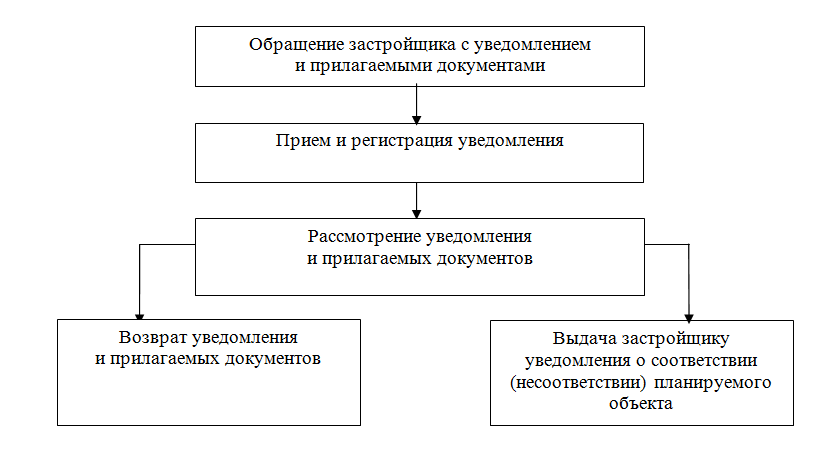 О внесении  изменения  в  постановление Администрации   Богучанского района от 29.04.2020 № 454-п «Об утверждении административного регламента по предоставлению муниципальной услуги «По выдаче уведомления о соответствии (несоответствии) указанных в уведомлении о планируемых строительстве или реконструкции объекта индивидуального жилищного строительства или садового дома параметров объекта индивидуального жилищного строительства или садового дома установленным параметрам и (или) допустимости (недопустимости) размещения объекта индивидуального жилищного строительства или садового дома на земельном участке»